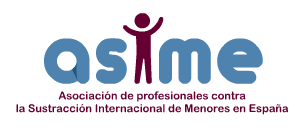 PRESENTACIÓN DE ASIMELa globalización ha conllevado el aumento de parejas mixtas y de familias expatriadas. En caso de crisis en estas parejas, a la complejidad habitual de cualquier conflicto familiar, hay que añadir el elemento internacional. A menudo son los menores quienes terminan siendo las víctimas de los conflictos. La sustracción internacional parental es consecuencia de los conflictos que los padres no consiguen resolver.Abogados y mediadores nos hemos asociado en ASIME, para divulgar e informar sobre la sustracción internacional de menores, procurando que los conflictos de residencia de los menores se resuelvan antes de que uno de los progenitores cometa sustracción, o bien remediándola cuando ya ha sucedido.Lugar:				Auditori Ciutat de la Justicia - BarcelonaFecha y hora:			5 de febrero  de 2016,   10:00-13:00 horas	Dirigido a:		Abogados de familia, mediadores, psicólogos, trabajadores sociales, jueces, 	ProcuradoresPROGRAMA10.30 	Acto de apertura, Presentación de Asime y de la Junta Directiva	D.ª Anna  M Vidal Cardona, abogada y presidenta ASIME11:00 	Evaluación de la aplicación del Convenio de La Haya en sus 35 años de existenciaD.ª Marta Pertegás, First Secretary of the Hague Conference11:45 	El proceso de sustracción de menores en el Convenio de la Haya. Mediación  y sustracción en la  Guía de Buenas Prácticas del  Convenio de la HayaDª Dolors Viñas Maestre,  Magistrada Sección 18, Audiencia Provincial de Barcelona, 12:15   La regulación del proceso de restitución tras la entrada en vigor de la nueva Ley de Jurisdicción Voluntaria D.ª   Merce Caso,  Magistrada Decana de los juzgados de Barcelona12:45 Mesa redonda13:15 Clausura. Plazas limitadas. Se ruega confirmación a  cvarela@asime.org La asistencia computará como horas de formación necesaria para ser miembro de ASIME.